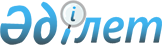 Қарамұрт ауыл округі Қарамұрт ауылының Ш.Мирзалиев көшесінде шектеу іс-шараларын белгілеу туралы
					
			Күшін жойған
			
			
		
					Оңтүстік Қазақстан облысы Сайрам ауданы Қарамұрт ауыл округі әкімінің 2015 жылғы 10 сәуірдегі № 12 шешімі. Оңтүстік Қазақстан облысының Әділет департаментінде 2015 жылғы 22 сәуірде № 3151 болып тіркелді. Күші жойылды - Оңтүстік Қазақстан облысы Сайрам ауданы Қарамұрт ауыл округі әкімінің 2015 жылғы 26 маусымдағы № 94 шешімімен      Ескерту. Күші жойылды - Оңтүстік Қазақстан облысы Сайрам ауданы Қарамұрт ауыл округі әкімінің 26.06.2015 № 94 шешімімен.

      "Ветеринария туралы" Қазақстан Республикасының 2002 жылғы 10 шілдедегі Заңының 10-1 бабының 7) тармақшасына сәйкес және Қазақстан Республикасы Ауыл шаруашылығы министрлігі Ветеринариялық бақылау және қадағалау комитетінің Сайрам аудандық аумақтық инспекциясының бас мемлекеттік ветеринариялық-санитариялық инспекторының 2015 жылғы 3 сәуірдегі № 01-04/69 ұсынысы негізінде және жануарлардың жұқпалы ауруларының ошақтарын жою мақсатында Қарамұрт ауылдық округі әкімі ШЕШІМ ҚАБЫЛДАДЫ:

      1. Қарамұрт ауыл округі Қарамұрт ауылының Ш.Мирзалиев көшесінде тұратын азамат У.Хамутовтың иті құтыру ауруымен ауруына байланысты Қарамұрт ауылының Ш.Мирзалиев көшесінде шектеу іс-шаралары белгіленсін.

      2. Осы шешімнің орындалуын бақылауды өзіме қалдырамын.

      3. Осы шешім алғашқы ресми жарияланған күнінен бастап қолданысқа енгізіледі. 


					© 2012. Қазақстан Республикасы Әділет министрлігінің «Қазақстан Республикасының Заңнама және құқықтық ақпарат институты» ШЖҚ РМК
				
      Қарамұрт ауылдық

      округінің әкімі

А.Мамадабаев
